		COLEGIO CONCERTADO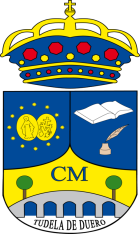    	LA MILAGROSA	                                                           CURSO 2023/2024		TUDELA DE DUERO				                          SEGUNDO CURSO DE EDUCACIÓN PRIMARIA			TÍTULOISBNEDITORIALLENGUA  2 OPERACIÓN MUNDO ( POR TRIMESTRES)978-84-698-9246-6ANAYAMATEMÁTICAS 2OPERACIÓN MUNDO ( POR TRIMESTRES)978-84-698-9373-9ANAYA CIENCIAS DE LA NATURALEZA 2  OPERACIÓN MUNDO 978-84-698-9471-2ANAYACIENCIAS SOCIALES 2 OPERACIÓN MUNDO (CASTILLA Y LEÓN)978-84-698-9585-6ANAYA2 MÚSICA Y DANZA. A TODO RITMO. FANFEST978-84-140-4363-9EDELVIVESRELIGIÓN 2º PRIMARIA978-84-140-4316-5EDELVIVESPLÁSTICA 2 OPERACIÓN MUNDO978-84-698-9678-5ANAYAINGLÉS : "NEW TIGER 2 "  Pupil`s book                                             Activity book978-1-380-01118-3978-1-380-00903-6MACMILLAN